Merci de bien vouloir renseigner les informations ci-dessous concernant l’association :RENSEIGNEMENTS ADMINISTRATIFS ET JURIDIQUESMerci de bien vouloir renseigner les informations administratives et juridiques ci-dessous concernant l’association :En complément, les candidats devront fournir les documents suivants pour compléter le dossier :INTERLOCUTEURSMerci de bien vouloir renseigner les informations ci-dessous concernant les interlocuteurs de l’association :MODALITES D’INTERVENTIONS DE L’ASSOCIATIONIndiquez la thématique de votre projet : (cocher la case correspondante) Public bénéficiaire : (plusieurs tranches d’âges peuvent être concernées)Cet appel à projets peut concerner différents temps périscolaires pour une activité de 1 heure : Le temps de pause méridienne entre 11h45 et 13h45 (horaires définis par nos soins en fonction des écoles),Les ateliers périscolaires de 16h30 à 17h30.Votre/vos jour(s) d’intervention : (1 seule intervention par jour)Les activités proposées par jour : (indiquer le nom de l’activité).Cette activité se pratique en : 	 Intérieur (salle d’activité, bibliothèque…) Extérieur (cour de récréation, gymnase, stade, terrain…)Matériel nécessaire : 	Nous vous précisons que le matériel spécifique à la pratique de l’activité devra être fourni par l’association intervenante.ENCADREMENT DES INTERVENTIONS La ville de Décines-Charpieu a fait le choix de tendre vers le taux d’encadrement réglementaire des accueils de loisirs périscolaires déclarés en Accueils de Loisirs Sans Hébergement (ALSH) bénéficiant d’une dérogation suite à la rédaction et signature d’un Projet Educatif de Territoire, soit 1 adulte pour 18 enfants de 6 à 11 ans.Ainsi, les associations souhaitant faire acte de candidature devront prévoir leurs animations en considérant ces taux règlementaires. Nous précisons également qu’en cas d’absence de l’animateur, le remplacement est obligatoire. Ce dernier doit être anticipé et prévu par la structure associative.Les candidats s’engagent à mettre à disposition un animateur selon les conditions suivantes : Pour le temps méridien : les horaires seront définis en accord avec le responsable de site. L’intervenant devra prendre en charge le groupe d’enfants inscrits sur le temps global de l’activité, qui comprend le temps d’accueil, l’appel nominatif et le retour en classe ou dans son groupe. Pour les ateliers (de 16h30 à 17h30) : la prise en charge du groupe d’enfants par l’animateur comprend : La récupération du groupe dans la classe ou au point de rassemblement défini par le responsable de site,L’appel nominatif du groupe,La prise du goûter,L’activité en elle-même,L’accompagnement des enfants à la sortie de 17h30 ou basculement en garderie. L’animateur ne peut quitter l’école que lorsque tous les enfants de son groupe ont été pris en charge par un autre adulte (parent ou responsable de site).Aussi, nous vous remercions de bien vouloir nous transmettre, en complément de ce dossier, un projet pédagogique faisant état des éléments suivants :  Le contenu des séances,Le déroulé et la temporalité des séances, Les objectifs pédagogiques associés à l’action, Les critères d’évaluation attribués à cette même action.Vous bénéficiez de toute la liberté souhaitée pour la présentation de cette fiche projet. Toutefois, vous trouverez en annexe un modèle de fiche projet vierge (Annexe 1).Merci de bien vouloir renseigner les informations ci-dessous pour tous les intervenants mobilisés dans l’encadrement de l’atelier :En cas d’absence d’un animateur, ce dernier doit prévenir le responsable de site ainsi que sa structure associative. Il est de la responsabilité de l’association de le remplacer et d’informer le responsable de site des modalités de son remplacement (nom du remplaçant et coordonnées).Nous précisons également, qu’en cas de retard de l’intervenant, la séance sera facturée au prorata du temps effectif de l’intervention.BUDGET PREVISIONNEL DE LA PRESTATIONMerci de nous présenter le budget prévisionnel de(s) l’action(s) proposée(s). Vous devez faire apparaître toutes les charges liées à votre intervention (salarié, matériel, transport) et les recettes générées par la facturation.Aussi, merci de nous indiquer les éléments suivants : Coût unitaire de l’intervention :    		……………… € / séance de 1h00Coût annuel total de la prestation :   	……………… € (coût de la séance X nombre de 							          séance à l’année)Les factures liées à la prestation devront être envoyées mensuellement à laDirection du scolaire, périscolaire et restauration via la plate-forme Choruspro (https://chorus-pro.gouv.fr/) :                                  - SIRET VILLE : 			216.902.759.00010                                  - Code Service Récepteur : 		12                                  - Nom Service Récepteur : 		Vie scolaireRETOUR DU DOSSIER COMPLÉTÉProcédure Suite à la publication de l’appel à projets, toute association souhaitant candidater devra déposer ce dossier dûment complété auprès de la Direction de la Vie scolaire, périscolaire et restauration.Les dossiers complets devront être envoyés avant le 3 mai 2024 : Un accusé de réception par courrier électronique sera envoyé à tous les candidats. Pour ce faire, nous attirons l’attention des candidats sur le fait de communiquer une adresse e-mail valide et consultée régulièrement.Après réception du dossier, une analyse technique et financière sera effectuée par les services compétents de la ville, ainsi que l’élu délégué à l’animation périscolaire.Les dossiers de candidature incomplets ne seront pas traités et analysés.Calendrier prévisionnel Lancement de l’appel à projets		le 5 avril 2024Retour des dossiers complets 		avant le 3 mai 2024Examen technique des dossiers		semaine 19 et 20 : du 6 au 17 mai 2024Validation des dossiers retenus		semaine 21, 22 et 23 : du 21 mai au 7 juin 2024Réponse aux associations			à partir du 10 juin 2024Démarrage des actions			le lundi 9 septembre 2024Fin des actions				le vendredi 27 juin 2025Critères d’éligibilité et de sélection Critères d’éligibilité : La complétude du dossier de candidature et des pièces à fournir.Critères de sélection : La pertinence et l’originalité du projet au regard du Projet Educatif de Territoire, du contexte, du contenu pédagogique, des résultats attendus et des critères d’évaluation de l’activité. Plusieurs dimensions vont alors être étudiées : La qualité du projet pédagogique,Le respect des axes du PEDT,Les expériences et diplômes des intervenants,L’intégration dans le projet des thématiques du cahier des charges,Le coût par enfant par activité,Le respect du taux d’encadrement.La Ville de Décines-Charpieu pourra enclencher une phase de discussion avec les candidats à l’issue d’une première analyse des projets, soit par courrier électronique, soit à l’occasion d’un entretien au cours duquel les candidats seront invités à se présenter, avec les intervenants dédiés aux animations, pour exposer le projet d’activité et les modalités de leur mise en œuvre. Concernant les associations souhaitant renouveler leurs interventions sur les temps périscolaires, nous vous invitons à remplir le bilan d’activité 2023-2024 (Annexe 2).Signature de la convention de partenariat et de prestationLes candidats retenus seront contactés et amenés à signer une convention précisant : Les modalités d’organisation et de réalisation du ou des interventions éducatives,Les obligations respectives des parties,Le coût de la prestation offerte et son mode de versement,Un calendrier d’intervention ou toutes autres dispositions nécessaires à l’organisation du ou des interventions.ATTESTATION SUR L’HONNEURJe soussigné(e) : 	En qualité de : 	Atteste l’exactitude des renseignements mentionnés dans le présent dossier. Fait à ………………………………………………….……		le  ………………………………….Signature du Président(e)Annexe 1 : FICHE PROJETAnnexe 2 : BILAN DE L’ACTIVITÉ 2023-2024(à compléter uniquement par les associations ayant participées à l’appel à projets de l’année 2023-2024)Annexe 3 : ETABLISSEMENTS SCOLAIRESLes établissements scolaires et effectifs périscolaires moyensNOM DE L’ASSOCIATIONActivités principalesAdresse du siège socialCode PostalVilleTéléphoneE-mail (adresse la plus exploitée)La structure est-elle	 Nationale			 Régionale   	 Départementale		 LocaleDescription de la structure et de ses activités habituelles(une plaquette de présentation peut être jointe)Numéro de SIRETNuméro RNA(Répertoire National des Associations)Date de publication de la création au Journal OfficielVotre structure dispose-t-elle d’agréments administratifs ? Oui			 NonSi oui, le(s)quel(s) :AgrémentType :N° :Attribué par : En date du :Votre structure dispose-t-elle d’un(e) trésorier(e) ? Oui			 NonVotre structure dispose-t-elle d’un(e) secrétaire ? Oui			 NonNombre total de salariésA temps plein : A temps partiel : Bénévoles :Pour les nouvelles associationsPour les associations en renouvellementPour les bénévolesL’attestation d’assurance responsabilité civileL’attestation d’assurance responsabilité civileL’attestation d’assurance responsabilité civileLes CV des intervenantsLes CV des intervenantsLes CV des intervenantsLa copie des diplômes et qualifications nécessaires des intervenantsLa copie des diplômes et qualifications nécessaires des intervenantsLa copie des diplômes et qualifications nécessaires des intervenantsLe casier judiciaire n°3 des intervenantsLe casier judiciaire n°3 des intervenantsLe casier judiciaire n°3 des intervenantsLa composition du bureauLa composition du bureauUne photocopie de la pièce d’identité recto versoLe dernier procès-verbal de l’assemblée généraleLe dernier procès-verbal de l’assemblée généraleLe dernier compte annuel certifié et un RIBLe dernier compte annuel certifié et un RIBLes statuts de l’association et le numéro de déclaration d’activité + numéro de SIRETLa copie de la publication au Journal Officiel de la déclaration de création de l’associationRESPONSABLE DE LA STRUCTUREINTERLOCUTEURS PRINCIPAUXINTERLOCUTEURS PRINCIPAUXRESPONSABLE DE LA STRUCTUREPour la facturationPour la gestiondes animateursNOMPrénomTéléphoneE-mailFonctionSportifCulturelArtistiqueCitoyenneté/MédiationMusicalAutre(à préciser)6-8 ans (cycle 2)8-11 ans (cycle 3)Temps périscolairesPlage horairesLundiMardiJeudiVendrediPause méridienneEntre 11h45 et 13h45Atelier16h30-17h30LundiMardiJeudiVendrediEx : Ping-PongEx : Théâtre INTERVENANTS TITULAIRES DE L’ACTIVITEINTERVENANTS TITULAIRES DE L’ACTIVITEINTERVENANTS TITULAIRES DE L’ACTIVITEIntervenant n°1Intervenant n°2Nom de l’activitéJour d’intervention Lundi	 Mardi      Jeudi		 Vendredi Lundi	 Mardi      Jeudi		 VendrediNom de naissanceNom d’usagePrénomDate de naissanceVille de naissanceTéléphoneE-mailNature du diplôme BAFA    	 BPJEPS    CQP     	 BAPAAT    	 BEATEP      Autre (à préciser) : BAFA    	 BPJEPS    CQP     	 BAPAAT    	 BEATEP      Autre (à préciser) :Véhiculé Oui   		  Non Oui    	 NonPièces à joindre obligatoirementPièce d’identité (recto/verso)CVCasier judiciaire N°3DiplômesPhoto d’identitéPièce d’identité (recto/verso)CVCasier judiciaire N°3DiplômesPhoto d’identitéINTERVENANTS REMPLACANTS EN CAS D’ABSENCE DU TITULAIREINTERVENANTS REMPLACANTS EN CAS D’ABSENCE DU TITULAIREINTERVENANTS REMPLACANTS EN CAS D’ABSENCE DU TITULAIREIntervenant n°1Intervenant n°2Nom de l’activitéJour d’intervention Lundi	 Mardi      Jeudi		 Vendredi Lundi	 Mardi      Jeudi		 VendrediNom de naissanceNom d’usagePrénomDate de naissanceVille de naissanceTéléphoneE-mailNature du diplôme BAFA    	 BPJEPS    CQP     	 BAPAAT    	 BEATEP      Autre (à préciser) : BAFA    	 BPJEPS    CQP     	 BAPAAT    	 BEATEP      Autre (à préciser) :Véhiculé Oui   		  Non Oui    	 NonPièces à joindre obligatoirementPièce d’identité (recto/verso)CVCasier judiciaire N°3DiplômesPhoto d’identitéPièce d’identité (recto/verso)CVCasier judiciaire N°3DiplômesPhoto d’identitéCHARGESen €PRODUITSen €AchatsAchatsRessources propresRessources propresPrestation de servicesRessourcesMatières et fournituresSubventions demandéesSubventions demandéesTOTALEtatServices extérieursServices extérieursRégionLocationsAutres collectivités localesEntretien et réparationsDépartementAssurancesCommuneTOTALTOTALAutres services extérieursAutres services extérieursMécénat, parrainage (sponsoring)Mécénat, parrainage (sponsoring)HonorairesEtatPublicité, publicationRégionDéplacements, missionsAutres collectivités localesTOTALDépartementCharges de personnelCharges de personnelCommuneSalaires et chargesTOTALFrais générauxAutres produitsAutres produitsTOTALAutres produitsAutres chargesAutres chargesAutres chargesTOTAL DES CHARGESTOTAL DES PRODUITSEMPLOIS DES CONTRIBUTIONS VOLONTAIRES EN NATUREEMPLOIS DES CONTRIBUTIONS VOLONTAIRES EN NATURECONTRIBUTION VOLONTAIRES EN NATURECONTRIBUTION VOLONTAIRES EN NATURESecours en natureBénévolatMise à disposition gratuite de biens et prestationsPrestations en naturePersonnel bénévoleDons en natureTOTALTOTALSoit par voie électroniqueaux adresses e-mail suivantes :l.l’hopital@mairie-decines.fre.morilla@mairie-decines.fra.bredillet@mairie-decines.frSoit sous format papier,à l’adresse postale suivante :MAIRIE DE DECINES-CHARPIEUAppel à projets associatifsDirection de la Vie scolaire, périscolaire et restaurationPlace Roger Salengro69150 DECINES-CHARPIEUNom de l’activitéObjectifs de l’actionMéthode et technique pédagogiquesPublic(tranche d’âge)Déroulement des séances(méthode)Critères d’évaluationSensibilisation(Expliquez au travers de l’activité quelles valeurs vous souhaitez transmettre)Intervention Temps de pause méridienne	(1h entre 11h45 et 13h45) Ateliers périscolaires (16h30-17h30)Fréquence des temps d’échanges avec les responsables de site 1 fois par période		 2 fois par période 3 fois par période		 4 fois par période  Autres :Respect par les enfants du matériel mis à disposition par votre association ? Oui				 NonCommentaire :Locaux mis à votre disposition ? Adaptés	 Moyennement adaptés 	 Peu adaptésCommentaire : Difficultés rencontrées pendant l’année scolaire 2023-2024Actions correctives mises en placePar l’association : Par le responsable de site :Propositions d’axes d’améliorationpour l’année scolaire 2024-2025Observations diverses ECOLEADRESSEFréquentation PAUSE MERIDIENNEFréquentation ATELIERSECOLEADRESSEMoyenne des réalisations en décembre 2023Moyenne des réalisations en décembre 2023BEAUREGARD125/127 rue Elisée Reclus20589BERTHAUDIERE67/69 avenue Edouard Herriot18663CHARPIEU32/42 rue Carnot253103JEAN JAURES1 rue Marcellin Berthelot321122PIERRE MOUTIN7 rue Emile et Jean Bertrand 19173PRAINET 151 ter avenue Léon Blum15858PRAINET 28 avenue Salvador Allende13836LES SABLONS /LES MARAIS32 avenue Alexandre Godard14840LA SOIE1 avenue Chardonnet17774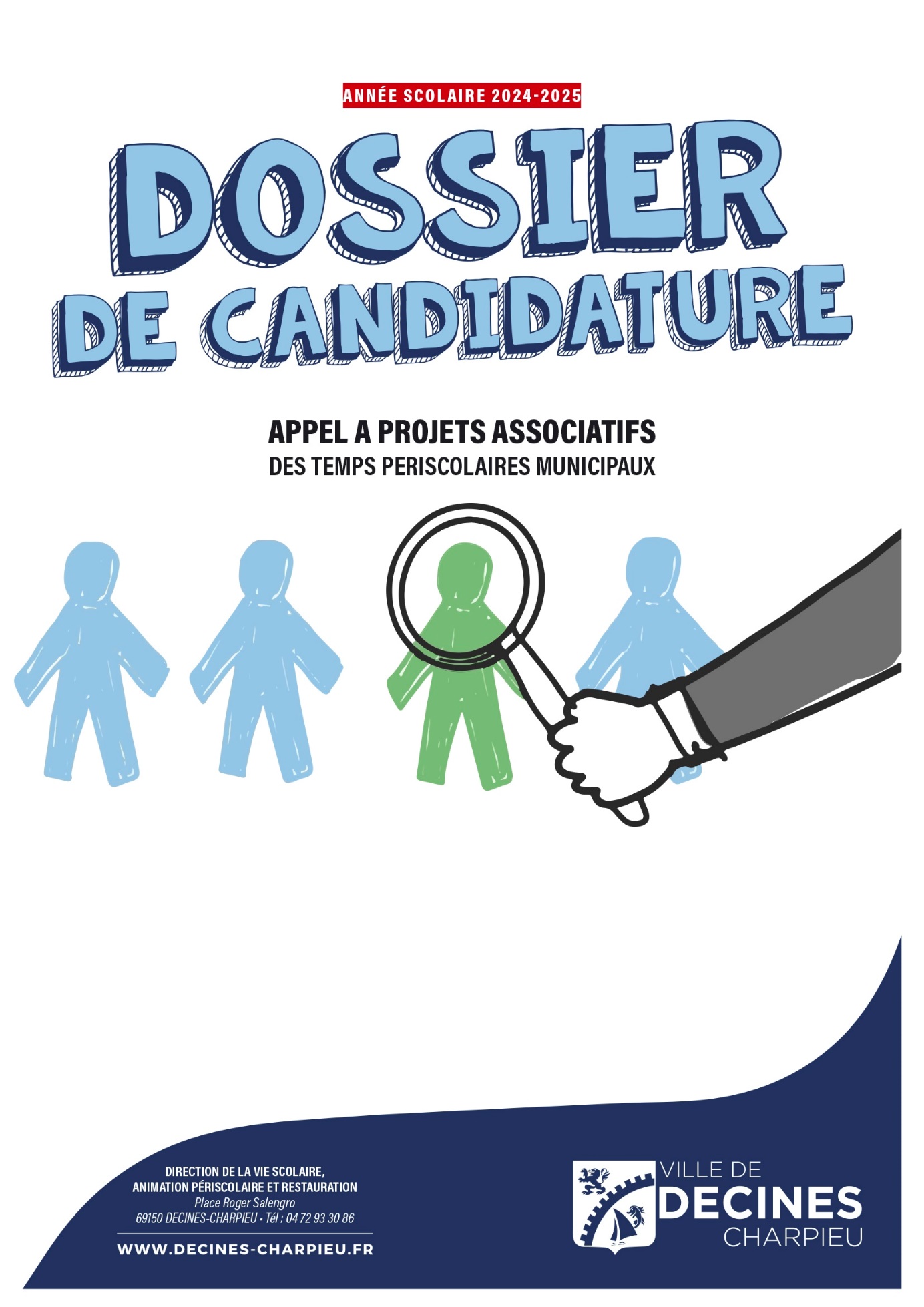 